Year 4 Maths
Steppingstone activity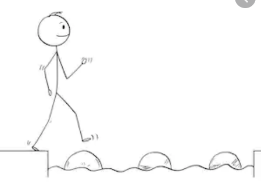 Lesson 6
LO: To multiply 2 digit numbers by 1 digit
Success Criteria:Model   2.      3.      4.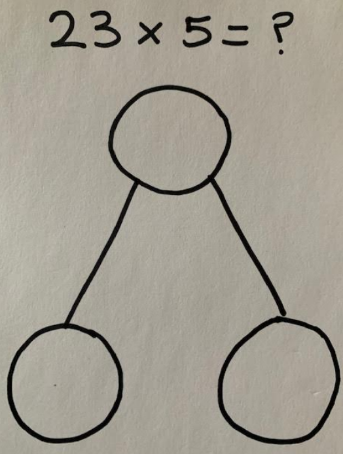 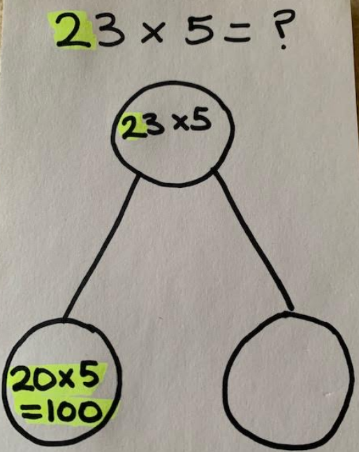 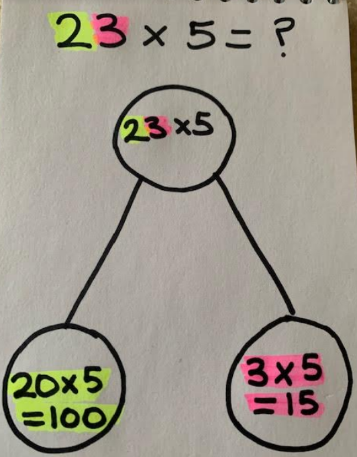 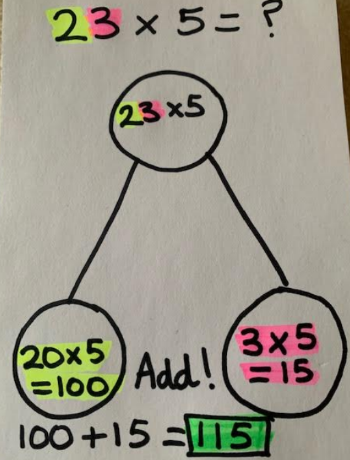 Now you try…32 x 2 = 64		21 x 3 = 63		45 x 2 = 90		62 x 3 = 186		52 x 4 = 208 		63 x 5 = 315	
Year 4 Maths
Main activity
Complete at least 2 columns, more if you can!Draw your part/whole modelMultiply the tens x onesMultiply the ones x onesAdd them togetherTask 1Task 2Task 3Task 4PracticeHave a go at these multiplications. Use the expanded method:121 x 3 = 363231 x 2 = 462415 x 3 = 1245241 x 5 = 1205623 x 2 = 1246324 x 5 = 1620PracticeHave a go at these multiplications. Use the expanded or short method:136 x 4 = 544263 x 5 = 1315627 x 3 = 1881721 x 6 = 4326824 x 7 = 5768982 x 9 = 8838ReasoningExplain your answers.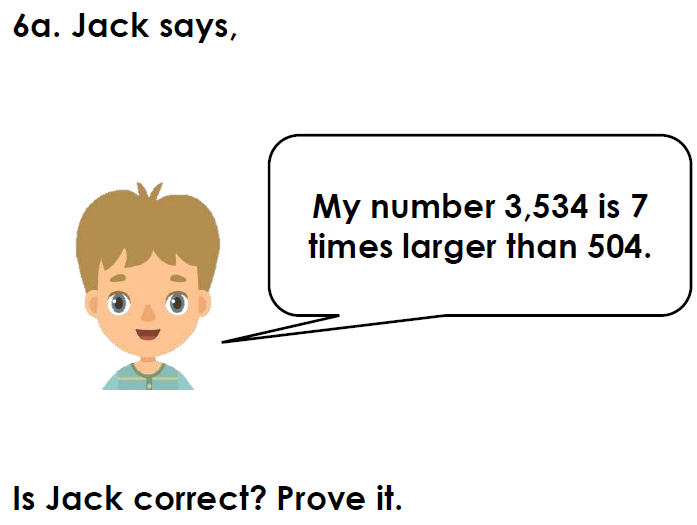 No, 504 x 7 = 3,528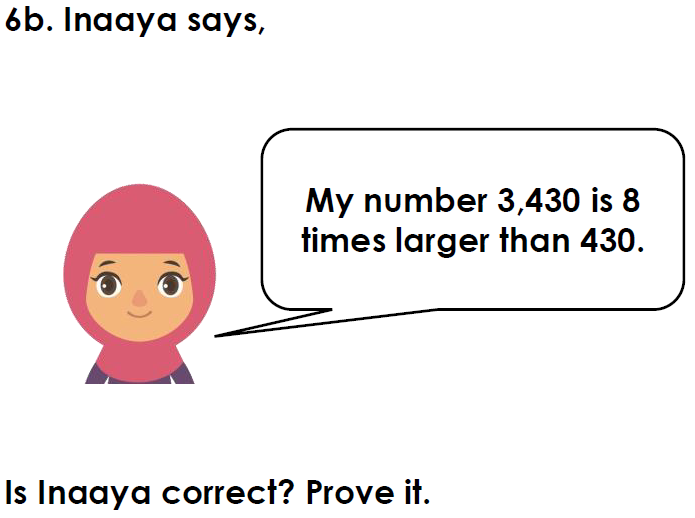 No, 430 x 8 = 3,440 Problem solving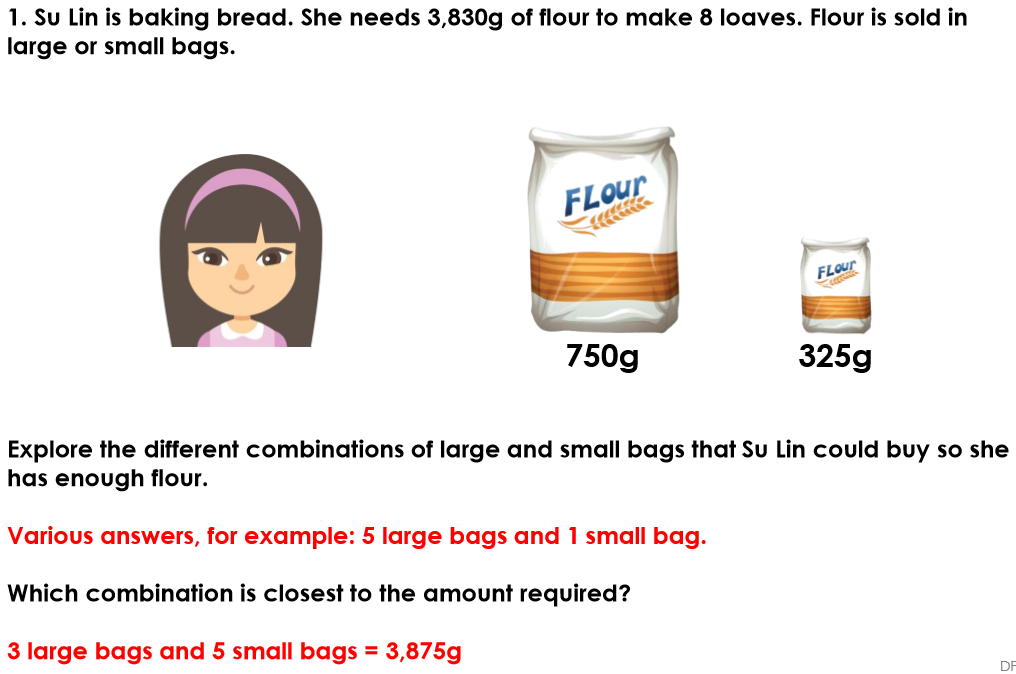 